8th Annual Alzheimer’s Awareness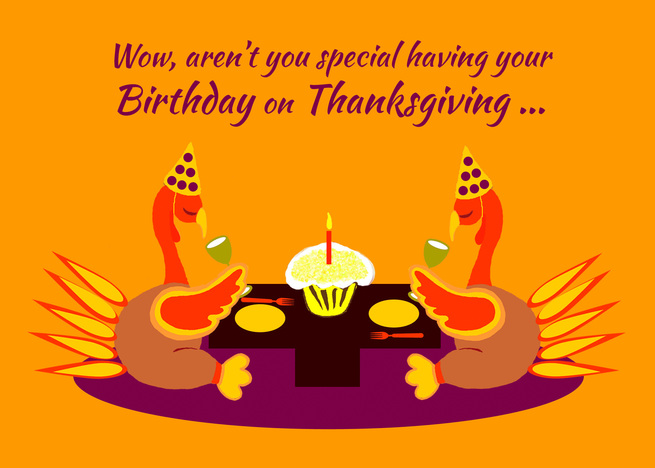 Turkey TrotThursday, November 25, 2021 – Bright and Early Thanksgiving MorningRegister now:www.adf-winnemucca.com ginilc25@gmail.comRegistration and special Turkey Trot beanie: $30 ages 10+Children 5-9 - $15Make checks payable to Alzheimer’s AwarenessAll funds stay local for respite and education! Your donation makes a positive difference for our community.Please follow CDC and Nevada rules for masks and safe social distancing.Event begins and ends at:Age- and Dementia-Friendly Winnemucca Project Fitness Parknext to the Splash Pad at Whitworth Rec. Complex7:30am –Registration and Pre-Race Rally8:00am – 3K, 5K, or 8K Fun RunName(s) and shirt sizes:Address: Email:Phone:I, ____________________________________________, release the Up and ATTA ‘Em Alzheimer’s Awareness Turkey Trot from any liability during the Fun Run held November 25, 2021.Signature:Print additional name(s):Circle 1: This year’s Up and AATT ‘em Turkey Trot is my:1st	2nd	3rd	4th	5th 	6th	7th       8th 